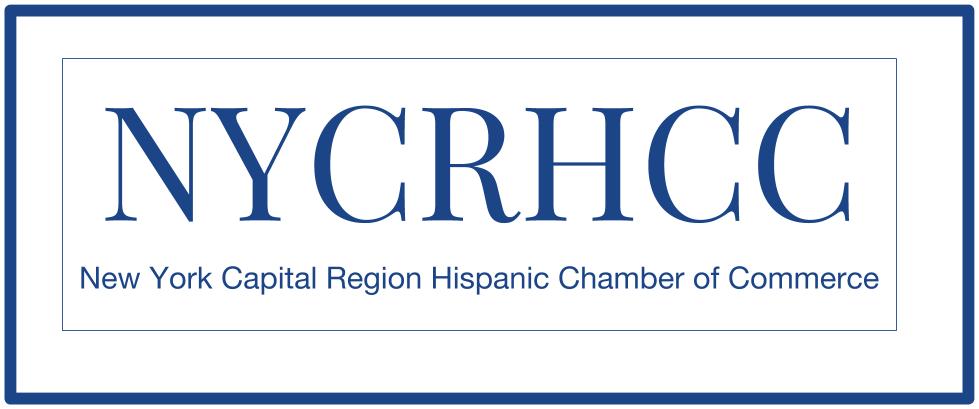 MEMBERSHIP APPLICATIONCompany name/Nombre de empresa	Number of Employees/Número deempleadosMain contact/Nombre	Title/TituloMailing address/Dirección	City/State—Ciudad/Estado	Zipcode/Código PostalPhone/Teléfono	E-mail/Correo ElectronicoReferred by/Referido por	Business website/Sitio web denegociosDescription of business (brief)/Descripción del negocio	Year established/Años establecidoFacebook/Twitter/Linkedin (If applicable)Please indicate your level of membership (Favor de indicar nivel de membresia):0-5 Employees $30 	6-10 Employees $50 	11-25 Employees $55 	26+ Employees $90 		Non-Business Membership $30 	In applying for membership, I agree to abide by the By Laws of the NY Capital Region Hispanic Chamber of Commerce and permit the display of my business as a member of the Hispanic Chamber.(Como parte de mi membresía me comprometo en cumplir los requerimientos de la Cámara de Comercio Hispana de la Region Capital y permitir el uso del nombre de mi negocio como miembro de la Camara.)Applicant’s signature/Firma 		 Date/Fecha 	(Make check payable to: NYCRHCC, attach application, and mail to POBox 1266, Albany, NY, 12201)